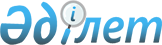 О создании республиканского государственного учреждения "Научно-исследовательский центр новых технологий Республики Казахстан"Постановление Правительства Республики Казахстан от 4 февраля 2016 года № 52.
      Правительство Республики Казахстан ПОСТАНОВЛЯЕТ:
      1. Создать республиканское государственное учреждение "Научно-исследовательский центр новых технологий Республики Казахстан" (далее – учреждение). 
      2. Установить, что финансирование учреждения осуществляется за счет и в пределах средств, предусмотренных в республиканском бюджете Агентству Республики Казахстан по финансовому мониторингу.
      Сноска. Пункт 2 - в редакции постановления Правительства РК от 26.02.2021 № 98 (вводится в действие по истечении десяти календарных дней после дня его первого официального опубликования).


      3. Министерству финансов Республики Казахстан в установленном законодательством порядке: 
      1) утвердить устав учреждения и обеспечить его государственную регистрацию в органах юстиции;
      2) принять иные меры, вытекающие из настоящего постановления. 
      4. Настоящее постановление вводится в действие со дня его подписания. 
					© 2012. РГП на ПХВ «Институт законодательства и правовой информации Республики Казахстан» Министерства юстиции Республики Казахстан
				
Премьер-Министр
Республики Казахстан
К. Масимов